NOTICESpecial Meeting of the Planning Board of the Borough of Roseland will be held on Thursday September 7, 2023 beginning at 5:00 PM. The meeting will be conducted by electronic means in accordance with the "Senator Byron M. Baer Open Public Meetings Act" of 2020 which explicitly permits a public body to conduct a meeting electronically during a state of emergency. Governor Murphy issued Executive Orders 103,107,119, 138, & 1 51, declaring a "Public Health Emergency and State of Emergency" and has directed residents to quarantine and practice social distancing.There will be no in person meeting. If you wish to observe or participate in the meeting you must do so as set forth below.VIRTUAL MEETING ACCESS AND PARTICIPATON INSTRUCTIONSThe Borough of Roseland Planning Board is utilizing the Zoom service to conduct regular meetings in compliance with the New Jersey Open Public Meetings Act. If you wish to participate during the public comment or question portion, then you must join the meeting using:Zoom Meeting" link at https://zoom.us/j/97448870014?pwd=L2phYllFN3JhdDhEeVNlTEQyV1JLZz09Phone numbers listed at 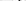 https://zoom.us/j/97448870014?pwd=L2phYllFN3JhdDhEeVNlTEQyV1JLZz09Or by phone at: a. 646 558 8656 	 b. 301 715 8592 c. 312 626 6799 d. 669 900 9128 e. 253 215 8782 f. 346 248 7799Webinar ID: 974 4887 0014Password: 130002Or the following link:        https://zoom.us/j/97448870014?pwd=L2phYllFN3JhdDhEeVNlTEQyV1JLZz09    Zoom attendees wishing to contribute during the Public Comment/ Question portion of each agenda item must click the “raise hand” button in order to indicate to the Board Chair or Secretary the attendee's desire to speak. Phone attendees will be permitted to contribute by having their connection unmuted after announcement of their phone number. Phone users must dial (*9) to use the “raise hand” function. Upon having a "raised hand" acknowledged (in the case of Zoom attendees) or having a connection unmuted (in the case of phone attendees), attendees will be allowed to give comments after being sworn in.The Board retains discretion to curtail each commenter's opportunity to speak and will mute the speaking attendee's connection at the end of their time.You cannot participate in public comment unless you are attending the virtual meeting.All microphones of public users will be muted, except as set forth above, during the public comment portion of each agenda item.You can test out the functionality of Zoom, including speaker/microphone on your computer or other internet connected device at https://zoom.us.test.Any questions can be directed to the Zoning office at 973-265-6565 during normal business hours.Attendees wishing to make public comment may do so using the following procedure:Use “Raise Hand” icon in the Zoom program (web access)Pressing ‘*9’ (telephone access) & Press * 6 to unmuteSend email questions to ZONING@ROSELANDNJ.ORG	 NO LATER THAN 12 PM ON THE DAY OF THE MEETING Send written letters with questions to:				Borough of Roseland Board of Adjustment		300 Eagle Rock Avenue				Roseland NJ 07068				Attn: James CampbellWRITTEN LETTERS MUST BE RECEIVED AT LEAST 1 BUSINESS DAY PRIOR TO THE MEETING You cannot participate in public comment unless you are attending the virtual meeting.The agenda, to the extent now known, is as follows.  Formal action may be taken.1.) Call to Order2.) Open Public Meetings Act Statement & Salute to the Flag3.) Roll Call  4.) Approval of Minutes    5.) New Business:   6.) Resolutions.Appeal # 22-07 of Woodmont Senior Living LLC, purchaser under contract of property situate block 30, lot 1, known as 65 Livingston Avenue, Roseland NJ, requesting Major Site Plan approval in conjunction with proposed residential development with a 181unit Assisted Living & Memory Care Facility and 42 Affordable Housing Units and associated site improvementsPublic Hearings: None 6.) General Business7.) AdjournmentJames CampbellPlanning BoardAugust 31, 2023